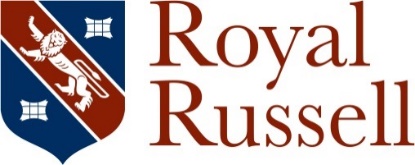 Job DescriptionJob title: Teacher of Computer Science (part time)Reports to: Head of Department, and ultimately the HeadmasterResponsible for: No posts Job purpose: To support pupils to successful outcomes through outstanding learning experiences and care. To promote the School vision and values and contribute to the wider Royal Russell family. To deliver outstanding teaching, learning and attainment in Computer Science at KS3, KS4 and at A level; and to ensure the highest standards of assessment and behaviour for learning are applied in all classes. Main duties and responsibilities:Deliver outstanding lessons using a range of teaching strategies and resources, including digital learning, which meet pupils’ needs and are designed to raise levels of attainmentDeliver high quality learning and teaching in an appropriately broad, balanced, relevant and differentiated curriculum that inspires pupils with a love of the subjectDeliver lessons in accordance with the timetable as prepared by the Deputy Head Learning Prepare and develop subject materials to ensure that the curriculum is up-to-date and in line with overall learning objectivesUse initiative and judgement to identify and adapt content of the teaching, level of depth and teaching method according to the needs of any particular group in line with their educational needs, including pupils with identified needsFacilitate and encourage a learning experience that provides pupils with the opportunity to achieve their individual potential, developing ways to encourage, challenge and inspire pupils to apply new knowledge and understanding Use a variety of teaching methods to stimulate learning appropriate to pupil needs and the demands of the programme of studyMonitor and support the overall progress and development of pupils, building on earlier attainment in order that they meet and exceed their learning objectives and make sustained progressTrack pupil attendance, progress, development and attainment on the School’s MIS system, ensuring that records are kept up-to-date and accurate at all times and use such information to inform learning and teaching, and pupil reportsAdvise on and contribute to the development of schemes of work and other significant syllabus-related materialsAssist with the setting and marking of internal exams as directed by the Head of DepartmentEngage positively with pupils about their learning, listening to them and their feedbackSet and mark homework according to the published homework timetable and in line with departmental policy Assess pupils in line with relevant examination body requirements and School procedures, giving written, verbal and diagnostic feedback as appropriateReport on pupil progress according to the School’s assessment cycleAttend all department and staff meetings promptly and contribute positively to areas under discussionAttend parents’ evenings for each year group taught, ensuring that relevant information is communicated to parents and pupilsTeach such pupils and subjects outside the department as may be required by the Headmaster in accordance with the timetables, policies and schemes of work laid down by the School Attend and support department trips and visits, including those abroadAdvise the Head of Department on resource needs and support the efficient and effective use of resourcesCover lessons for absent colleagues as directed by the Deputy Head, LearningTake part in the teaching staff appraisal scheme, and to engage with continuing professional developmentPastoral and General:Ensure the safety and well-being of children and young people at the School by complying with the School’s Safeguarding (including Child Protection) Policy and Procedures at all times and taking appropriate action where necessaryAdhere at all times to Health & Safety legislation, and all departmental policies and procedures, to ensure their own safety and that of colleagues, pupils, and visitorsComply with the Staff Code of ConductBe a House Tutor with responsibility for a group of pupils as directed, taking registration, ensuring full attendance at lessons and participation in all aspects of School life and promoting the general progress and well-being of the tutor groupCreate a positive culture of pupil welfare and behaviour including taking an active role in pastoral mattersModel high standards of dress, attendance and punctuality when on the school premises and in authorised school activities off siteActively support and participate in the co-curricular programme of the School Supervise pupils, as detailed in the Staff Supervision RotaSupervise one Saturday Detention (half-day) each year Attend and support evening events and activities within the annual calendarAttend contribute to Royal Russell Day, held annually on a SaturdayAttend and contribute to Open Day, held annually on a SaturdayAttend all training and staff INSET sessions organised by the SchoolCarry out any other duties as requested by the Headmaster or members of the School Leadership TeamThis job description contains an outline of the typical functions of the job and is not an exhaustive or comprehensive list of all possible job responsibilities, tasks, and duties. The job-holder’s actual responsibilities, tasks, and duties might differ from those outlined in the job description, and other duties commensurate with this level of responsibility may be either permanently or temporarily assigned as part of the job.January 2023  Person Specification - Teacher of Computer ScienceThe person specification focuses on the range of criteria required to undertake the role effectively.  Candidates will be assessed from their Application Form and personal statement (A), interview (I) and by an exercise (E), Task (T) or Lesson Observation (L) as appropriate.CriteriaEssentialDesirableMeasured by/evidenceEducation and QualificationsPGCE with QTS A good honours degree in a relevant subjectA commitment to continuing professional developmentAAAKnowledge and skillsA full knowledge of the subject matter and the latest developments in the teaching of Computer ScienceAbility to deliver outstanding lessons using a range of teaching strategies and resourcesConvey enthusiasm, energy and passion for the subject to inspire students to develop a love of learningAble to use initiative and judgement to identify and adapt content of the lesson, level of depth and teaching method according to the needs of any particular group.Be able to adapt to the continually changing landscape of learningA/I/LI/LI/LI/LA/I/LExperienceExperience of teaching Computer Science from KS3 through to A level Programming experienceExcellent practitioner and advocate of innovative teaching strategies that develop learning and interest in the subject and instill a passion for the subjectExperience of teaching the CIE International A-level in Computer ScienceA/IA/LA/LPersonal competencies and qualitiesAbility to lead and inspire pupils from all backgrounds Strong communication and interpersonal skills, able to build good relationships with parents, pupils and colleaguesStrong organisational skillsExcellent ICT skills in Microsoft Office packages including TeamsExcellent standard of written EnglishA willingness to participate in the wider co-curricular life of the schoolDemonstrate the compassion and academic overview to be a successful House TutorPro-active, able to make suggestions for improvement and changeDemonstrate an understanding of the independent education sectorI/LI/LA/IA/I/TA/IIA/IA/IA/IOther requirementsCommitment to promote and safeguard the welfare of children, young persons and vulnerable adultsFlexible approach to working hours Empathy with the ethos and aims of Royal Russell School A/IIA/I